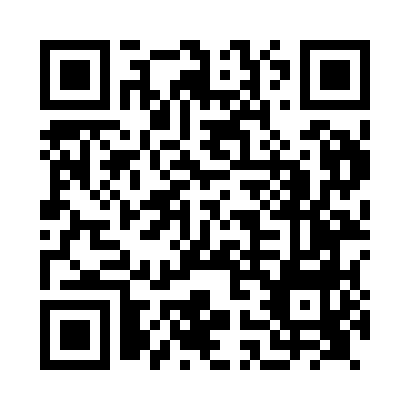 Prayer times for Ruthven, Aberdeenshire, UKMon 1 Jul 2024 - Wed 31 Jul 2024High Latitude Method: Angle Based RulePrayer Calculation Method: Islamic Society of North AmericaAsar Calculation Method: HanafiPrayer times provided by https://www.salahtimes.comDateDayFajrSunriseDhuhrAsrMaghribIsha1Mon2:474:181:157:0710:1211:442Tue2:474:191:157:0610:1111:433Wed2:484:201:167:0610:1111:434Thu2:484:211:167:0610:1011:435Fri2:494:221:167:0610:0911:426Sat2:504:241:167:0510:0811:427Sun2:504:251:167:0510:0711:428Mon2:514:261:167:0510:0611:419Tue2:524:271:177:0410:0511:4110Wed2:534:291:177:0410:0411:4011Thu2:534:301:177:0310:0311:4012Fri2:544:321:177:0310:0211:3913Sat2:554:331:177:0210:0011:3914Sun2:564:351:177:019:5911:3815Mon2:574:371:177:019:5711:3716Tue2:584:381:177:009:5611:3617Wed2:594:401:186:599:5411:3618Thu2:594:421:186:589:5311:3519Fri3:004:431:186:589:5111:3420Sat3:014:451:186:579:4911:3321Sun3:024:471:186:569:4811:3322Mon3:034:491:186:559:4611:3223Tue3:044:511:186:549:4411:3124Wed3:054:531:186:539:4211:3025Thu3:064:541:186:529:4011:2926Fri3:074:561:186:519:3811:2827Sat3:084:581:186:509:3611:2728Sun3:095:001:186:499:3411:2629Mon3:105:021:186:479:3211:2530Tue3:115:041:186:469:3011:2431Wed3:125:061:186:459:2811:23